LAMPIRANLAMPIRAN 1RENCANA PELAKSANAAN PEMBELAJARANSIKLUS I PERTEMUAN ISatuan pendidikan 	: SD Inpres BTN Ikip IIMata Pelajaran	: PKnKelas			: V/IIMateri Pokok		: Menghargai keputusan bersamaWaktu			: 2 x 35Standar Kompetensi4. Menghargai keputusan bersamaKompetensi Dasar4.1  mengenal bentuk-bentuk keputusan bersamaIndikatorPengertian keputusan bersamaContoh keputusan pribadi dan bersamaKeputusan tertulis dan tidak tertulisTujuan PembelajaranSiswa mampu memahami keputusan bersamaSiswa mampu memberi contoh keputusan pribadi dan bersamaSiswa mampu memberi contoh keputusan tertulis dan lisanMateri pembelajaranBentuk-bentuk keputusan bersamaKita sering dihadapkan pada beberapa pilihan yang harus segera diputuskan pilihannya,segala putusan yang suda ditetapkan berdasarkan pertimbangan,pemikiran, dan penelitian yang matang disebut keputusan..keputusan dibagi menjadi dua macam, yaitu keputusan pribadi dan keputusan bersama.Keputusan Pribadi (individu)Keputusan pribadi (individu) yaitu kepusan yg sifatnya pribadi dan hanya untuk kepentingan diri sendiri, keputusan pribadi merupakan keputusan yang dilakukan secara perorangan. Contoh keputusan pribadi adalah keputusan memilih makanan, keputusan cara belajar, ataupun keputusan pemilihan kegiatan dari bangun tidur sampai menjelang tidur. Semua itu merupakan hak individu, dan setiap orang memiliki keputusan pribadi yang berbeda-beda.Keputusan bersamaKeputusan bersama adalah keputusan yang diambil atas dasar persetujuan atau kesepakatan bersama. Keputusan bersama.Bentuk-bentuk keputusan bersamaMasyarakat terdiri dari berbagai macam karakter manusia Oleh sebab itu, terdapat perbendaan mengenai hal-hal yang terjadi  disekitar masyarakat.keputusan bersama dibuat agar tidak ada perselisihan atau perdebatan berkepanjangan  didalam menyelesaikan berbedaan pendapat.secara umum, keputusan bersama dibagi menjadi dua bentuk, yaitu keputusan tertulis dan tidak tertulisKeputusan tertulisKeputusan tertulis adalah hasil pengambilan keputusan secara bersama yang kemudian ditulis atau ditertipkan dalam sebuah dokumen tertulisKeputusan tidak tertulisModel dan metode pembelajaranModel pembelajaran : kooperatif jigsawMetode pembelajaran : ceramah, tanya jawab, diskusi, penugasanSumber dan media pembelajaranSumber         : bukuMediaKegiatan pembelajaranPenilaianProsedur tesTes dalam proses    : tanya jawabTes akhir	      : Tes hasil belajarJenis tes		       : Tes tertulis, tes hasil belajarInstrumen Tes	       : Lembar kerja siswa (terlampir)Lembar soal hasil tes belajar (terlampir)Makassar, 09 Februari 2017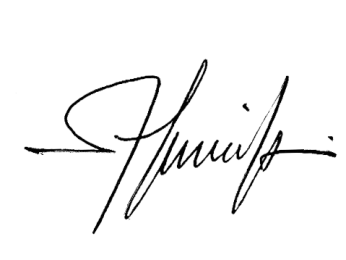 Guru Kelas V						               PenelitiMuh. Fitri S.Pd, M.Pd                                                      Oktovianus NandotraiNIP. 19810731 200411 1 001                                            NIM: 1347047030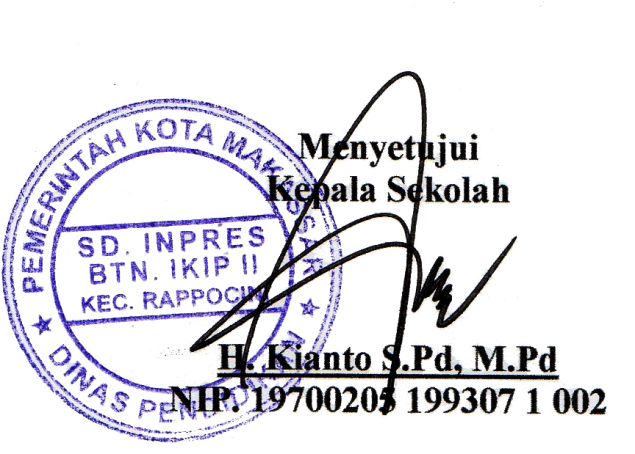 LAMPIRAN 2RENCANA PELAKSANAAN PEMBELAJARANSIKLUS I PERTEMUAN IISatuan pendidikan 	: SD Inpres BTN Ikip IIMata Pelajaran	: PKnKelas			: V/IIMateri Pokok		: Menghargai keputusan bersamaWaktu			: 2x35Standar KompetensiMenghargai keputusan bersamaKompetensi Dasar Mengenal bentuk-bentuk keputusan bersamaIndikatorPengertian cara pengambilan keputusan bersamaMusyawara mufakatSuara terbanyak/votingPengertian aklamasiTujuan PembelajaranSiswa mampu memahami cara pengambilan keputusan bersamaSiswa mampu memahami musyawara mufakatSiswa mampu memahami cara votingSiswa mampu memahami aklamasiMateri pembelajaranCara pengambilan keputusan bersamaModel dan metode pembelajaranModel pembelajaran	: kooperatif jigsawMetode pembelajaran 	: ceramah, tanya jawab, diskusi dan penugasanSumber dan media pembelajaranSumber : pendidikan kewarganegaraan  untuk SD/MI kelas V/Najib Sulhan Jakarta : Pusat Perbukuan 2008,  Departemen Pendidikan Nasional: Hal 105 dan 107Kegiatan pembelajaranPenilaianProsedur tesTes dalam proses 	: tanya jawabTes akhir	   	 : Tes hasil belajarJenis tesTes tertulis	     	 : Tes hasil belajarInstrumen TesLembar kerja siswa (terlampir)Lembar soal hasil tes belajar (terlampir)                                                                                Makassar, 14 FebruarI2017Guru Kelas V							 PenelitiMuh. Fitri S.Pd, M.Pd                                                         Oktovianus NandotraiNIP. 19810731 200411 1 001                                               NIM: 1347047030LAMPIRAN 3HASIL OBSERVASI AKTIFITAS MENGAJAR GURUSIKLUS I PERTEMUAN ISekolah		: SD Inpres BTN IKIP IIMT Pelajaran	: PKnKelas/ Semester	: V/ II (Genap)% ketuntasan = Ket : % ketuntasan = Deskriptor kriteria skor penilaian aktifitas guru:Guru membagi siswa menjadi beberapa kelompok secara heterogenB = Baik, membagi siswa dalam bentuk kelompok berdasarkan kemampuan kognitif, suku/ras dan genderC = Cukup, jika guru membagi siswa dalam bentuk kelompok hanya berdasarkan kemampuan kognitif dan suku/rasK = Kurang, jika guru membagi siswa dalam bentuk kelompok hanya berdasarkan kemampuan kognitif saja Guru memberikan materi yang berbeda kepada setiap kelompokB = baik, jika guru memberikan materi yang berbeda kepada setiap kelompok dan menjelaskan kepada siswa secara sistematis apa yang akan dilakukanC = cukup, jika guru hanya membagikan materi yang berbeda , namun kurang mejelaskan kepada siswaK = kurang, jika guru hanya membagikan materi yang berbeda , tanpa mejelaskan kepada siswaGuru memberikan kesempatan kepada setiap tim ahli untuk bertemu dan mempelajari materi yang di berikan oleh guru.B = Baik, jika guru melakukan aspek tersebutC = Cukup, jika guru hanya memberikan kesempatan namun kurang menyuruh siswa untuk berdiskusiK = Kurang, jika guru hanya memberikan kesempatan tanpa menyuruh siswa untuk berdiskusiSetelah selesai berdiskusi sebagi tim ahli guru menyuruh tiap anggota kembali ke kelompok asal dan mengajar/menjelaskan kepada teman satu tim mereka tentang materi yang sudah mereka sudah pelajariB = Baik, jika guru melakukan aspek tersebutC = Cukup, jika guru hanya menyuruh tiap tim ahli kembali ke kelompok asal namun tidak menjelaskan materi kepada semua teman satu tim nyaK = Kurang, jika guru hanya menyuruh tiap tim ahli kembali ke kelompok asal namun tidak menjelaskan materi kepada teman satu tim nyaGuru menyuruh tiap tim ahli untuk mempresentasikan hasil diskusiB = Baik, jika guru melakukan aspek tersebutC = Cukup, jika guru hanya menyuruh tiap tim ahli memprestasikan hasil diskusi namun kurang mendorong atau memberikan motivasi kepada merekaK = Kurang, jika guru hanya menyuruh tiap tim ahli memprestasikan hasil diskusi tanpa mendorong atau memberikan motivasi kepada merekaGuru menjelaskan materi tentang hasil diskusi yang dipresentasikan (pembahasan)B = Baik, jika guru menjelaskan materi dengan baik dan benarC = Cukup, jika guru menjelaskan materi namun kurang jelasK = Kurang, jika guru menjelaskan materi namun tidak jelasGuru bersama-sama dengan siswa menutup kegiatan pembelajaranB = Baik, jika guru dan siswa menutup kegiatan pembelajaran dengan menyimpulkan materi yang telah dipelajari/dengan memberi evaluasi/tugasC = Cukup, jika guru sendiri yang menyimpulkan materi, atau sebaliknya.K = Kurang, jika guru dan siswa melakukan aspek tersebut namun tidak jelasKeterangan :B = Baik		= 3C = Cukup	= 2K = Kurang	= 1            Makassar, 09 Februari 2017                      Wali Kelas VMuh. Fitri S.Pd, M.Pd                                                NIP. 19810731 200411 1 001                                               LAMPIRAN 4HASIL OBSERVASI AKTIFITAS MENGAJAR GURUSIKLUS I PERTEMUAN 2Sekolah		: SD Inpres BTN IKIP IIMT Pelajaran	: PKnKelas/ Semester	: V/ II (Genap)% ketuntasan = Ket : % ketuntasan = Deskriptor kriteria skor penilaian aktifitas guru:Guru membagi siswa menjadi beberapa kelompok secara heterogenB = Baik, jika guru membagi siswa dalam bentuk kelompok berdasarkan kemampuan kognitif, suku/ras dan genderC = Cukup, jika guru membagi siswa dalam bentuk kelompok hanya berdasarkan kemampuan kognitif dan suku/rasK = Kurang, jika guru membagi siswa dalam bentuk kelompok hanya berdasarkan kemampuan kognitif saja Guru memberikan materi yang berbeda kepada setiap kelompokB = Baik, jika guru memberikan materi yang berbeda kepada setiap kelompok dan menjelaskan kepada siswa secara sistematis apa yang akan dilakukanC = Cukup, jika guru hanya membagikan materi yang berbeda , namun kurang mejelaskan kepada siswaK = kurang, jika guru hanya membagikan materi yang berbeda , tanpa mejelaskan kepada siswaGuru memberikan kesempatan kepada setiap tim ahli untuk bertemu dan mempelajari materi yang di berikan oleh guru.B = Baik, jika guru melakukan aspek tersebutC = Cukup, jika guru hanya memberikan kesempatan namun kurang menyuruh siswa untuk berdiskusiK = Kurang, jika guru hanya memberikan kesempatan tanpa menyuruh siswa untuk berdiskusiSetelah selesai berdiskusi sebagi tim ahli guru menyuruh tiap anggota kembali ke kelompok asal dan mengajar/menjelaskan kepada teman satu tim mereka tentang materi yang sudah mereka sudah pelajariB = Baik, jika guru melakukan aspek tersebutC = Cukup, jika guru hanya menyuruh tiap tim ahli kembali ke kelompok asal namun tidak menjelaskan materi kepada semua teman satu tim nyaK = Kurang, jika guru hanya menyuruh tiap tim ahli kembali ke kelompok asal namun tidak menjelaskan materi kepada teman satu tim nyaGuru menyuruh tiap tim ahli untuk mempresentasikan hasil diskusiB = Baik, jika guru melakukan aspek tersebutC = Cukup, jika guru hanya menyuruh tiap tim ahli memprestasikan hasil diskusi namun kurang mendorong atau memberikan motivasi kepada merekaK = Kurang, jika guru hanya menyuruh tiap tim ahli memprestasikan hasil diskusi tanpa mendorong atau memberikan motivasi kepada mereka6. Guru menjelaskan materi tentang hasil diskusi yang dipresentasikan (pembahasan)B = Baik, jika guru menjelaskan materi dengan baik dan benarC = Cukup, jika guru menjelaskan materi namun kurang jelasK = Kurang, jika guru menjelaskan materi namun tidak jelasGuru bersama-sama dengan siswa menutup kegiatan pembelajaranB = Baik, jika guru dan siswa menutup kegiatan pembelajaran dengan menyimpulkan materi yang telah dipelajari/dengan memberi evaluasi/tugasC = Cukup, jika guru sendiri yang menyimpulkan materi, atau sebaliknya.K = Kurang, jika guru dan siswa melakukan aspek tersebut namun tidak jelasKeterangan :B = Baik		= 3C = Cukup	= 2K = Kurang	= 1                                                                            Makassar, 14 Februari 2017Wali kelas VMuh. Fitri S.Pd, M.Pd                                                NIP. 19810731 200411 1 001                                            Lampiran 5HASIL OBSERVASI AKTIFITAS BELAJAR SISWA Sekolah		: SD Inpres BTN IKIP IIMT Pelajaran	: PKnKelas/ Semester	: V/ II (Genap)Siklus/ Pertemuan	: I/I% Presentasi = Deskriptorkriteria skor penilaian aktifitas siswa:Siswa mendengarkan instruksi dari guru dalam pembagian kelompokB = Baik, apabila siswa mendengarkan instruksi dan duduk sesuai dengan kelompok yang bibagikan oleh guruC = Cukup, apabila siswa masih ada yang duduk di kelompok lainK = Kurang, apabila siswa tidak duduk berdasarkan kelompok yang dibagikan oleh guru2. Siswa mencari informasi yang sesuai dengan tugas yang diberikan agar siswa dapat menyelesaikan tugas tersebut/siswa menemukan proses pemecahan masalah.3. Siswa mengerjakan tugas tentang keputusan bersama,B = baik, apabila siswa bekerja sama untuk mencari penjelasan dan pemecahan masalahnyaC = cukup, apabila siswa membuat tugas namun kurang bekerja samaK = kurang, apabila siswa membuat tugas namun tidak bekerja sama4.  Siswa bekerja sama dalam kelompok untuk membuat tugas yg dibrikan guru,B = baik, apabila siswa bekerja sama dalam kelompok untuk membuat tugas yg dibrikan guruC = cukup, apabila siswa membuat tugas yg dibrikan guru namun kurang bekerja sama dalam kelompokK = kurang, apabila siswa membuat tugas yg dibrikan guru namun tidak bekerja sama5. Tim ahli mempresentasikan hasil kerja kelompokB = Baik, apabila siswa mempresentasikan hasil kerja dengan baik dan benarC = Cukup, apabila siswa mempresentasikan hasil kerja namun kurang jelas K = Kurang, apabila siswa mempresentasikan hasil kerja namun tidak jelas 6. Siswa mendengarkan penjelasan dari guruB = Baik, apabila siswa mendengarkan penjelasan dari guru dan memahaminya secara jelasC = Cukup, apabila siswa hanya mendengarkan dan tidak memahami maksud dari penjelasan tersebutK = Kurang, apabila siswa tidak memberikan perhatian kepada guru yang menjelaskan7. Siswa mendengarkan instruksi dari guru untuk menutup kegiatan pembelajaranB = Baik, apabila siswa mendengarkan instruksi dari guru dan memberikan kesimpulan tentang materi yang sudah di pelajariC = Cukup, apabila siswa hanya mendengarkan instruksi dari guru untuk menutup kegiatan pembelajaran tanpa menyimpulkan materi yang sudah di pelajariK = Kurang, apabila siswa hanya menutup kegiatan pembelajaran dengan tidak memperhatikan instruksi dari guru dan memberikan kesimpulan dari materi yang sudah di pelajari             Makassar,            2017                          Wali Kelas V                                                                             Muh. Fitri S.Pd, M.PdNIP. 19810731 200411 1 001LAMPIRAN 6HASIL OBSERVASI AKTIFITAS BELAJAR SISWASekolah		: SD Inpres BTN IKIP IIMata Pelajaran	: PKnKelas/ Semester	: V/ II (Genap)Siklus/ Pertemuan	: I/II	% Presentasi = Makassar,,,,,2017ObserverOktovianus nandotraiNim: 1347047030Deskriptorkriteria skor penilaian aktifitas siswa:Siswa mendengarkan instruksi dari guru dalam pembagian kelompokB = Baik, apabila siswa mendengarkan instruksi dan duduk sesuai dengan kelompok yang bibagikan oleh guruC = Cukup, apabila siswa masih ada yang duduk di kelompok lainK = Kurang, apabila siswa tidak duduk berdasarkan kelompok yang dibagikan oleh guru2. Siswa mencari informasi yang sesuai dengan tugas yang diberikan agar siswa dapat menyelesaikan tugas tersebut/siswa menemukan proses pemecahan masalah.3. Siswa mengerjakan tugas tentang keputusan bersama,B = baik, apabila siswa bekerja sama untuk mencari penjelasan dan pemecahan masalahnyaC = cukup, apabila siswa membuat tugas namun kurang bekerja samaK = kurang, apabila siswa membuat tugas namun tidak bekerja sama4.  Siswa bekerja sama dalam kelompok untuk membuat tugas yg dibrikan guru,B = baik, apabila siswa bekerja sama dalam kelompok untuk membuat tugas yg dibrikan guruC = cukup, apabila siswa membuat tugas yg dibrikan guru namun kurang bekerja sama dalam kelompokK = kurang, apabila siswa membuat tugas yg dibrikan guru namun tidak bekerja sama5. Tim ahli mempresentasikan hasil kerja kelompokB = Baik, apabila siswa mempresentasikan hasil kerja dengan baik dan benarC = Cukup, apabila siswa mempresentasikan hasil kerja namun kurang jelas K = Kurang, apabila siswa mempresentasikan hasil kerja namun tidak jelas 6. Siswa mendengarkan penjelasan dari guruB = Baik, apabila siswa mendengarkan penjelasan dari guru dan memahaminya secara jelasC = Cukup, apabila siswa hanya mendengarkan dan tidak memahami maksud dari penjelasan tersebutK = Kurang, apabila siswa tidak memberikan perhatian kepada guru yang menjelaskan7. Siswa mendengarkan instruksi dari guru untuk menutup kegiatan pembelajaranB = Baik, apabila siswa mendengarkan instruksi dari guru dan memberikan kesimpulan tentang materi yang sudah di pelajariC = Cukup, apabila siswa hanya mendengarkan instruksi dari guru untuk menutup kegiatan pembelajaran tanpa menyimpulkan materi yang sudah di pelajariK = Kurang, apabila siswa hanya menutup kegiatan pembelajaran dengan tidak memperhatikan instruksi dari guru dan memberikan kesimpulan dari materi yang sudah di pelajarLEMBAR KERJA SISWAMata pelajaran		: PKnKelas/semester	: V/2Hari/tgl 		:Alokasi Waktu 	: 25 menitStandar Kompotensi	: 4 menghargai keputusan bersamaKompotensi Dasar      : 4.1. mengenal bentuk-bentuk keputusan bersama	Kelompok:……		Anggota:……..Apa arti keputusan menurut kamus besar bahasa Indonesia?Sebutkan contoh keputusan pribadi!Bagaimana sifat hukum bagi keputusan tertulis?Sebutkan contoh keputusan lisan dalam suatu orgaisasi dimasyarakat!Bagaimakah sifat dari keputusan individu itu?LEMBAR KERJA SISWA(LKK) Mata pelajaran		: PKnKelas/semester	: V/2Hari/tgl 		:Alokasi Waktu 	: 25 menitStandar Kompotensi	: 4 menghargai keputusan bersamaKompotensi Dasar      : 4.1. mengenal bentuk-bentuk keputusan bersama	Kelompok:……		Anggota:……..Apa perbedaan pengambilan keputusan bersama dengan pengambilan keputusan pribadi?Sebutkan sikap yg perlu dikembangkan dalam bermusyawara!Bagaimana cara perhitungan suara dalam voting terbuka?Bagaimana pelaksanaan voting tertutup?Mengapa dalam musyawara harus disertai dengan semangat kekeluargaan?LEMBAR KERJA SISWA ( LKK)Mata pelajaran		: PKnKelas/semester	: V/2Hari/tgl 		:Alokasi Waktu 	: 25 menitStandar Kompotensi	: 4  menghargai keputusan bersamaKompotensi Dasar      : 4.2 Mematuhi  keputusan bersama	Kelompok:……		Anggota:……..Apa arti asas kekeluargaan dalam melaksanakan keputusan bersama?Sebutkan perasaan-perasaan yang perlu ditanamkan dalam pelaksanaan musyawarah untuk kepentingan apapun!Sebutkan sila pancasila yang mencerminkan menerima dan menaati keputusan bersama!Bagaimana sikap siswa terhadap hasil keputusan bersama?Mengapa kita tidak boleh memaksanakan pendapat sendiri saat musyawara?TES AKHIR SIKLUS INama			: Mata pelajaran		: PKnKelas/semester	: V/2Hari/tgl 		:Alokasi Waktu 	: 25 menitStandar Kompotensi	: 4 menghargai keputusan bersamaKompotensi Dasar      : 4.1. mengenal bentuk-bentuk keputusan bersamaSuasana yang baik dalam bermusyawarah adalah .Keputusan perorangan disebut..Dalam merumuskan keputusan bersama kita harus mendahulukan..Terhadap orang yang mengemukakan pendapat,kita harus..Seseorang yang melanggar keputusan bersama akan memperoleh...Tata tertip sekolah merupakan hasil keputusan apa..Tujuan utama dalam penyelenggaraan musyawara adalah untuk mencapai..Persetujuan secara lisan dari semua peserta rapat sehingga tidak memerlukan pemungutan suara lagi disebut..Dalam musyawara kita harus siap mendengarkan perbedaan apa..Musyawara harus dilaksanakan dengan semangat.Selamat bekerjaKUNCI JAWABAN TES AKHIR SIKLUS IDiliputi suasana kekeluargaanKeputusan individuMendahulukan keputusan bersamaMenghargai orang yang mengemukakan pendapatsanksikeputusan bersamamufakataklamasipendapatkekeluargaanRubrik (Pedoman Penskoran)LAMPIRAN 9LAMPIRAN 10RENCANA PELAKSANAAN PEMBELAJARANSIKLUS II PERETEMUAN 2Satuan pendidikan 	: SD Inpres BTN Ikip IIMata Pelajaran	: PKnKelas			: V/IIMateri Pokok		: Menghargai keputusan bersamaWaktu			: 2 x 35Standar KompetensiMenghargai keputusan bersama Kompetensi DasarMematuhi keputusan bersamaIndikatorMenyebutkan contoh keputusan bersamaMemberi Contoh sikap mematuhi keputusan bersama Menunjukan sikap positif dalam melaksanakan keputusan bersama Tujuan PembelajaranSiswa mampu menyebutkan contoh keputusan bersamaSiswa mampu memberi contoh sikap mematuhi keputusan bersamaSiswa mampu mematuhi keputusan bersama dilingkungan keluargaMateri pembelajaranMematuhi keputusan bersamaModel dan metode pembelajaranModel pembelajaran 		: kooperatif jigsawMetode pembelajaran 		: ceramah, tanya jawab, diskusi, penugasanSumber dan media pembelajaranSumber 	: Buku paket pendidikan kewarganegaraan SD kelas 5,   BSE,dan pendukung lainKegiatan pembelajaranPenilaianProsedur tesTes dalam proses        	: tanya jawabTes akhir		 : Tes hasil belajarJenis tesTes tertulis	      		: Tes hasil belajarInstrumen TesLembar kerja siswa (terlampir)Lembar soal hasil tes belajar (terlampir)                                                                      Makassar,  21 Februari  2017Guru Kelas V							       PenelitiMuh. Fitri S.Pd, M.Pd                                                 Oktovianus NandotraiNIP. 19810731 200411 1 001                                        NIM: 1347047030LAMPIRAN 12						HASIL OBSERVASI AKTIFITAS MENGAJAR GURUSIKLUS II PERTEMUAN 1Sekolah		: SD Inpres BTN IKIP IIMT Pelajaran	: PKnKelas/ Semester	: V/ II (Genap)% ketuntasan = Ket : % ketuntasan = makassar,                                                                         Makassar, 16 Februari 2017               Guru Kelas V								                                                                                         Muh. Fitri S.Pd, M.Pd                                                                                                                                                     NIP. 19810731 200411 1 001	LAMPIRAN 13HASIL OBSERVASI AKTIFITAS MENGAJAR GURUSIKLUS II PERTEMUAN 2Sekolah		: SD Inpres BTN IKIP IIMT Pelajaran	: PKnKelas/ Semester	: V/ II (Genap)% ketuntasan = Ket : % ketuntasan = makassar,                                                                      Makassar,  21 Februari   2017Guru Kelas V                                                                                          Muh. Fitri S.Pd, M.Pd                                                                                    NIP. 19810731 200411 1 001LAMPIRAN 14HASIL OBSERVASI AKTIFITAS BELAJAR SISWA Sekolah		: SD Inpres BTN IKIP IIMT Pelajaran	: PKnKelas/ Semester	: V/ II (Genap)Siklus/ Pertemuan	: II/I% Presentasi = makassar,,,,2017ObserverOktovianus NandotraiNim: 1247047030LAMPIRAN 15HASIL OBSERVASI AKTIFITAS BELAJAR SISWA Sekolah		: SD Inpres BTN IKIP IIMT Pelajaran	: PKnKelas/ Semester	: V/ II (Genap)Siklus/ Pertemuan	: II/II% Presentasi = makassar,,,2017ObserverOktovianus nandotraiNim: 1347047030 LAMPIRAN 16LEMBAR KERJA SISWA ( LKK)Mata pelajaran		: PKnKelas/semester	: V/2Hari/tgl 		:Alokasi Waktu 	: 25 menitStandar Kompotensi	: 4  menghargai keputusan bersamaKompotensi Dasar      : 4.2 Mematuhi  keputusan bersama	Kelompok:……		Anggota:……..Apa arti asas kekeluargaan dalam melaksanakan keputusan bersama?Sebutkan perasaan-perasaan yang perlu ditanamkan dalam pelaksanaan musyawarah untuk kepentingan apapun!Sebutkan sila pancasila yang mencerminkan menerima dan menaati keputusan bersama!Bagaimana sikap siswa terhadap hasil keputusan bersama?Mengapa kita tidak boleh memaksanakan pendapat sendiri saat musyawara?LAMPIRAN 17TES  AKHIR SIKLUS IINama			: Mata pelajaran	: PKnKelas/semester	: V/2Hari/tgl 		:Alokasi Waktu 	: 25 menitStandar Kompotensi	: 4 menghargai keputusan bersamaKompotensi Dasar      : 4.2 Mematuhi keputusan bersamaHak peserta musyawara adalah...Bila ada teman yang yang tidak mematuhi Hasil musyawarah, sikap kamu adalah.Perbedaan pendadap dalam musyawara merupakan sesuatu yang?Dalam musyawara yang diutamakan adalah.Semua pihak harus mematuhi hasil keputusan bersama karena keputusannya bersifat?Di dalam proses pengambilan keputusan bersama itu,setiap pihak diharapkan memiliki sikap?Orang yang bersedia melaksanakan hasil keputusan bersama berarti memiliki?Hambatan dalam melaksanakan keputusan bersama yang berasal dari peserta musyawarah itu sendiri disebut?Pelaksanaan keputusan bersama oleh anggota bersifat.Pendapat orang lain harus kita?KUNCI JAWABAN TES AKHIR SIKLUS IIMenyampaikan pendapatMenegurnya agar tidak melanggarWajar karena harus saling menghargaiKepentingan bersama harus di utamakanMengikat semua pihak untuk mematuhinyaTerbuka untuk menerima masukan dan kritikan dari pihak lainMemiliki rasa tanggung jawabHambatan dari dalamMutlakKita harus selalu menghargai pendapat orang lainRubrik (Pedoman Penskoran)LAMPIRAN 19Rekapitulasi Nilai Siswa Kelas V Pada Siklus I dan Siklus IILAMPIRAN 20Data Deskripsi Frekuensi Nilai Tes Hasil Belajar PKn ( Tes Akhir Siklus I ) Siswa Kelas V SD Inpres BTN IKIP Sumber : Tes Hasil Belajar PKn ( Tes Akhir Siklus I )Data Deskripsi Ketuntasan Belajar PKn ( Tes Akhir Siklus I ) Siswa Kelas V SD Inpres BTN IKIP II Kecamatan Rappocini kota Makassar.Sumber : Tes Hasil Belajar PKn ( Tes Akhir Siklus I )LAMPIRAN 21Data Deskripsi Frekuensi Nilai Tes Hasil Belajar PKn ( Tes Akhir Siklus II ) Siswa Kelas V SD  INPRES BTN IKIP II Kecamatan rappocini kota makassar.Sumber : Tes Hasil Belajar PKn ( Tes Akhir Siklus II )Data Deskripsi Ketuntasan Belajar PKn ( Tes Akhir Siklus II ) Siswa Kelas V SD Inpres BTN IKIP II kecamatan RappociniSumber : Tes Hasil Belajar PKn ( Tes Akhir Siklus II )Diskusi kelompok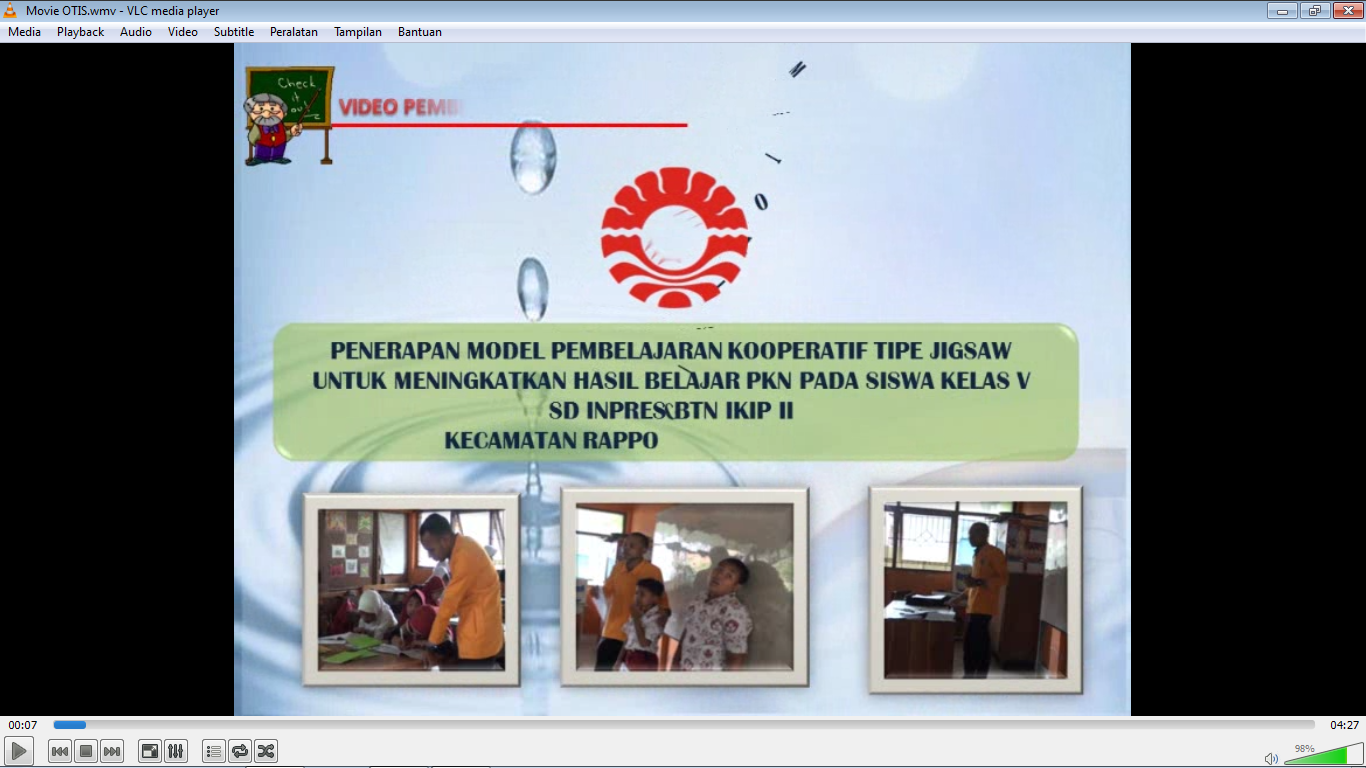 	Persentase kelompok ahliKegiatanDeskripsiAlokasiWaktuAwalSalam dan Do’aGuru mengecek kehadiran siswaApersepsi guru menanyakan kepada siswa berkaitan dengan materi yang akan dipelajari seperti : anak-anak pak guru mau bertanya sama kalian siapa yang di rumahnya ada aturan-aturan tentang apa saja.Guru menyampaiakan indikator pencapaian kompetensi10 menitIntiSiswa dikelompokan secara heterogen. Anggota tiap kelompok terdiri atas 4-6 orangGuru memberikan materi dan tugas yang berbeda kepada setiap kelompokGuru memberikan kesempatan kepada setiap tim ahli untuk bertemu dan mempelajari materi (.......)Setelah selesai berdiskusi sebagai tim ahli, guru menyuruh tiap anggota kembali ke kelompok asal dan mengajar/menjelaskan kepada teman satu tim mereka tentang materi yang sudah mereka pelajari dan menyelesaikan lembar kerja siswa (LKS) yang diberikan oleh guru.Guru menyuruh tiap tim ahli untuk mempresentasikan hasil diskusiGuru menjelaskan materi tentang hasil diskusi yang dipresentasikan (pembahasan)Guru menutup kegiatan pembelajaran50 menitAkhirBersama-sama dengan siswa menyimpulkan materi pembelajaran yang telah dipelajariGuru memberikan tugas individu untuk dikerjakan dirumahDo’a dan salam penutup10 menitKegiatanDeskripsiAlokasiWaktuPendahuluanSalam dan Do’aGuru mengecek kehadiran siswaApersepsi guru menanyakan kepada siswa berkaitan dengan materi yang akan dipelajari seperti  anak-anak pak guru mau bertanya sama kalian siapa yang pernah ikut memilih ketua kelas?Guru menyampaiakan indikator pencapaian kompetensi10 menitIntiSiswa dikelompokan secara heterogen. Anggota tiap kelompok terdiri atas 4-6 orangGuru memberikan materi dan tugas yang berbeda kepada setiap kelompokGuru memberikan kesempatan kepada setiap tim ahli untuk bertemu dan mempelajari materi (cara pengambilan keputusan bersama).Setelah selesai berdiskusi sebagai tim ahli, guru menyuruh tiap anggota kembali ke kelompok asal dan mengajar/menjelaskan kepada teman satu tim mereka tentang materi yang sudah mereka pelajari dan menyelesaikan lembar kerja siswa (LKS) yang diberikan oleh guru.Guru menyuruh tiap tim ahli untuk mempresentasikan hasil diskusiGuru menjelaskan materi tentang hasil diskusi yang dipresentasikan (pembahasan)Guru menutup kegiatan pembelajaran50 menitAkhirBersama-sama dengan siswa menyimpulkan materi pembelajaran yang telah dipelajariGuru memberikan tugas individu untuk dikerjakan dirumahDo’a dan salam penutup10 menitNoAspek yang dinilaiIndikatorKategoriKategoriKategoriNoAspek yang dinilaiIndikatorBCKNoAspek yang dinilaiIndikator321Guru membagi siswa dalam beberapa kelompok secara heterogenGuru membagi siswa dalam kelompok berdasarkan tingkat kemampuan siswaGuru membagi siswa dalam kelompok berdasarkan jenis kelamin/gender Guru membagi siswa dalam kelompok berdasarkan suku/agama √Guru memberikan materi yang berbeda kepada setiap kelompokGuru memberikan materi yang berbeda kepada setiap kelompok yang berpatokan pada langkah-langkah model pembelajaran tipe jigsawGuru membimbing siswa dalam memahami/mengerti dengan materi yang diberikanGuru memberikan kesempatan kepada siswa untuk berdiskusi mengenai materi yang diberikan dalam tim ahli√4Guru memberikan kesempatan kepada setiap tim ahli untuk bertemu dan mempelajari materi yang di berikan oleh guru.Guru menggali pengetahuan siswa dengan cara memberikan materi untuk berdiskusi Guru membimbing siswa dalam mempelajari materi yang di berikanGuru memberikan kesempatan kepada setiap tim ahli untuk bertukar pendapat√5Setelah selesai berdiskusi sebagai tim ahli, guru menyuruh tiap anggota kembali ke kelompok asal dan mengajar/menjelaskan kepada teman satu tim mereka tentang materi yang sudah mereka pelajariGuru memberikan kesempatan kepada tim ahli untuk berdiskusi dalam kelompokGuru membimbing siswa dalam memahami isi materi yang diberikan dalam kelompok ahli Guru memberikan kesempatan kepada masing-masing tim ahli untuk menjelaskan materi yang sudah di pelajari kepada temannya dalam kelompok asal √5Guru menyuruh tiap tim ahli untuk mempresentasikan hasil diskusiGuru memberikan waktu kepada tiap kelompok untuk mengoreksi kembali hasil diskusi sebelum di presentasikan Guru memberikan kesempatan kepada tiap tim ahli untuk memprestasikan hasil diskusi Guru memberikan kesempatan kepada kelompok lain untuk menangapi/memberikan masukan kepada kelompok yang memaparkan hasil diskusi√6Guru menjelaskan materi tentang hasil diskusi yang dipresentasikan  pembahasanGuru memperjelas hasil diskusi yang dipaparkan Guru memberikan kesempatan kepada siswa untuk memberikan umpan balik Guru menanggapi umpan balik dari siswa√7Guru bersama-sama dengan siswa menutup kegiatan pembelajaranGuru memberikan kesempatan kepada siswa untuk menyimpulkan materi yang sudah di pelajari secara bersama-samaGuru memberikan arahan/motivasi kepada siswa agar lebih giat dalam belajarGuru memberikan evaluasi/tugas untuk dikerjakan√JumlahJumlahJumlah131313Presentase %Presentase %Presentase %61,90 %61,90 %61,90 %KategoriKategoriKategoriCukupCukupCukupNoAspek yang dinilaiDeskripsiKategoriKategoriKategoriNoAspek yang dinilaiDeskripsiBCKNoAspek yang dinilaiDeskripsi3211.Guru membagi siswa dalam beberapa kelompok secara heterogenGuru membagi siswa dalam kelompok berdasarkan tingkat kemampuan siswaGuru membagi siswa dalam kelompok berdasarkan jenis kelamin/gender Guru membagi siswa dalam kelompok berdasarkan suku/agama √2.Guru memberikan materi yang berbeda kepada setiap kelompokGuru memberikan materi yang berbeda kepada setiap kelompok yang berpatokan pada langkah-langkah model pembelajaran tipe jigsaw Guru membimbing siswa dalam memahami/mengerti dengan materi yang diberikan Guru memberikan kesempatan kepada siswa untuk berdiskusi mengenai materi yang diberikan dalam tim ahli (√)√3.Guru memberikan kesempatan kepada setiap tim ahli untuk bertemu dan mempelajari materi yang di berikan oleh guru.Guru menggali pengetahuan siswa dengan cara memberikan materi untuk berdiskusi Guru membimbing siswa dalam mempelajari materi yang di berikan Guru memberikan kesempatan kepada setiap tim ahli untuk bertukar pendapat√4.Setelah selesai berdiskusi sebagai tim ahli, guru menyuruh tiap anggota kembali ke kelompok asal dan mengajar/menjelaskan kepada teman satu tim mereka tentang materi yang sudah mereka pelajariGuru memberikan kesempatan kepada tim ahli untuk berdiskusi dalam kelompok Guru membimbing siswa dalam memahami isi materi yang diberikan dalam kelompok ahliGuru memberikan kesempatan kepada masing-masing tim ahli untuk menjelaskan materi yang sudah di pelajari kepada temannya dalam kelompok asal√5.Guru menyuruh tiap tim ahli untuk mempresentasikan hasil diskusiGuru memberikan waktu kepada tiap kelompok untuk mengoreksi kembali hasil diskusi sebelum di presentasikan Guru memberikan kesempatan kepada tiap tim ahli untuk memprestasikan hasil diskusi Guru memberikan kesempatan kepada kelompok lain untuk menangapi/memberikan masukan kepada kelompok yang memaparkan hasil diskusi√6.Guru menjelaskan materi tentang hasil diskusi yang dipresentasikan  pembahasanGuru memperjelas hasil diskusi yang yg dipaparkanGuru memberikan kesempatan kepada siswa untuk memberikan umpan balik Guru menanggapi umpan balik dari siswa√7.Guru bersama-sama dengan siswa menutup kegiatan pembelajaranGuru memberikan kesempatan kepada siswa untuk menyimpulkan materi yang sudah di pelajari secara bersama-sama Guru memberikan arahan/motivasi kepada siswa agar lebih giat dalam belajar Guru memberikan evaluasi/tugas untuk dikerjakan√JumlahJumlahJumlah161616Presentase %Presentase %Presentase %71,42%71,42%71,42%KategoriKategoriKategoriCukupCukupCukupNoAspek yang diamatiAspek yang diamatiDeskripsiKategoriKategoriKategoriNoAspek yang diamatiAspek yang diamatiDeskripsiB C K NoAspek yang diamatiAspek yang diamatiDeskripsi3211.Siswa mendengarkan instruksi dari guru dalam pembagian kelompokSiswa mendengarkan instruksi dari guru dalam pembagian kelompokSiswa mendengarkan arahan dari guru dalam membagikan kelompok Siswa duduk berdasarkan kelompok yang dibagikan oleh guru Siswa bekerja sama/aktif dalam kelompok√2.Siswa mencari informasi yang sesuai dengan tugas yang diberikan agar siswa dapat menyelesaikan dengan baik .Siswa mencari informasi yang sesuai dengan tugas yang diberikan agar siswa dapat menyelesaikan dengan baik .Siswa mencari sumber dari buku yang tersedia yang dapat menunjang dalam proses pembelajaran Siswa saling bertukar pendapat dalam kelompok mengenai materi yang akan dikerjakan, sehingga dapat memperkaya pengetahuan siswa.Siswa dapat menanyakan kepada guru yang bersangkutan sebagai sumber ilmu.√3.Siswa bekerja sesuai dengan arahan yang diberikan oleh guru.Siswa bekerja sesuai dengan arahan yang diberikan oleh guru.Siswa bekerja sama dalam kelompok sesuai dengan materi yg diberikan oleh guru Siswa secara bersama-sama dalam kelompok membaca dan memahami materi yang dikerjakan Siswa menggunakan alat peraga/media yang disiapkan oleh guru.√4.Siswa bekerja sama dalam kelompok untuk kerjakan tugas tentang keputusan bersama yg dibrikan guruSiswa bekerja sama dalam kelompok untuk kerjakan tugas tentang keputusan bersama yg dibrikan guruSiswa berdiskusi dalam kelompok untuk membuat/mengisi soalSiswa mengerjakan tugas sesuai dengan petunjuk dari guruSetelah mengerjakan tugas siswa mengoreksi kembali secara bersama dalam kelompok sebelum di paparkan.√5. Tim ahli mempresentasikan hasil diskusiTim ahli mempresentasikan hasil diskusiSiswa menyiapkan hasil kerja untuk dipaparkan Setiap siswa mewakili kelompok untuk mempresentasikan hasil kelompok (tim ahli) Siswa dari kelompok lain memberikan masukan yang bersifat membangun dari hasil kerja yang di presentasikan√6. Siswa mendengarkan penjelasan dari guruSiswa mendengarkan penjelasan dari guruSiswa memperhatikan guru yang sedang menjelaskan Siswa mendengarkan penjelasan dari guru dengan baik Siswa memberikan umpan balik secara positif terhadap penjelasan dari guru√7. Siswa mendengarkan instruksi dari guru untuk menutup kegiatan pembelajaranSiswa mendengarkan instruksi dari guru untuk menutup kegiatan pembelajaranSiswa memberikan kesimpulan tentang materi pembelajaran yang sudah di pelajari secara jelas Siswa mendengarkan arahan/motivasi dari guru dengan sikap yang santun Siswa menuliskan tugas yang diberikan oleh guru untuk dikerjakan di rumah √JumlahJumlah121212Presentasi %Presentasi %57,14%57,14%57,14%Kategori Kategori               Kurang               Kurang               Kurang No Aspek yang diamatiKategoriKategoriKategoriNo Aspek yang diamatiB C K No Aspek yang diamati3211.Siswa mendengarkan instruksi dari guru dalam pembagian kelompokSiswa mendengarkan arahan dari guru dalam membagikan kelompok (√)Siswa duduk berdasarkan kelompok yang dibagikan oleh guru (√)Siswa bekerja sama/aktif dalam kelompok√2.Siswa mencari informasi yang sesuai dengan tugas yang diberikan agar siswa dapat menyelesaikan dengan baik .Siswa mencari sumber dari buku yang tersedia yang dapat menunjang dalam proses pembelajaran (√)Siswa saling bertukar pendapat dalam kelompok mengenai materi yang akan dikerjakan, sehingga dapat memperkaya pengetahuan siswa.Siswa dapat menanyakan kepada guru yang bersangkutan sebagai sumber ilmu.√3.Siswa bekerja sesuai dengan arahan yang diberikan oleh guru.Siswa bekerja sama dalam kelompok sesuai dengan materi yg diberikan oleh guru (√)Siswa secara bersama-sama dalam kelompok membaca dan memahami materi yang dikerjakan(√) Siswa menggunakan alat peraga/media yang disiapkan oleh guru.√4.Siswa bekerja sama dalam kelompok untuk kerjakan tugas yg dibrikan guruSiswa berdiskusi dalam kelompok untukMembuat/mengisi soal(√)Siswa mengerjakan tugas sesuai dengan petunjuk dari guru (√)Setelah mengerjakan tugas siswa mengoreksi kembali secara bersama dalam kelompok sebelum di paparkan.√5. Tim ahli mempresentasikan hasil diskusiSiswa menyiapkan hasil kerja untuk dipaparkan (√)Setiap siswa mewakili kelompok untuk mempresentasikan hasil percobaan (tim ahli) (√)Siswa dari kelompok lain memberikan masukan yang bersifat membangun dari hasil kerja yang di presentasikan√6. Siswa mendengarkan penjelasan dari guruSiswa memperhatikan guru yang sedang menjelaskan (√)Siswa mendengarkan penjelasan dari guru dengan baik Siswa memberikan umpan balik secara positif terhadap penjelasan dari guru√7. Siswa mendengarkan instruksi dari guru untuk menutup kegiatan pembelajaransiswa memberikan kesimpulan tentang materi pembelajaran yang sudah di pelajari secara jelas (√)siswa mendengarkan arahan/motivasi dari guru dengan sikap yang santun (√)siswa menuliskan tugas yang diberikan oleh guru untuk dikerjakan di rumah√JumlahJumlah131313Presentasi %Presentasi %61,90%61,90%61,90%Kategori Kategori CukupCukupCukupNo. SoalBobotAlternative jawaban yang munculSkor12Jika siswa menjawab benar dan lengkapJika jawaban yang ditulis siswa tidak lengkapJika jawaban siswa salah21022Jika siswa menjawab benar dan lengkapJika jawaban yang ditulis siswa tidak lengkapJika jawaban siswa salah21032Jika siswa menjawab benar dan lengkapJika jawaban yang ditulis siswa tidak lengkapJika jawaban siswa salah21042Jika siswa menjawab benar dan lengkapJika jawaban yang ditulis siswa tidak lengkapJika jawaban siswa salah21052Jika siswa menjawab benar dan lengkapJika jawaban yang ditulis siswa tidak lengkapJika jawaban siswa salah21062Jika siswa menjawab benar dan lengkapJika jawaban yang ditulis siswa tidak lengkapJika jawaban siswa salah21073Jika siswa menjawab benar dan lengkapJika jawaban yang ditulis siswa tidak lengkapJika jawaban siswa salahJika siswa tidak menjawab (kosong)321083Jika siswa menjawab benar dan lengkapJika jawaban yang ditulis siswa tidak lengkapJika jawaban siswa salahJika siswa tidak menjawab (kosong)321092Jika siswa menjawab benar dan lengkapJika jawaban yang ditulis siswa tidak lengkapJika jawaban siswa salah210102Jika siswa menjawab benar dan lengkapJika jawaban yang ditulis siswa tidak lengkapJika jawaban siswa salah210NoInisial SiswaItem Soal/ BobotItem Soal/ BobotItem Soal/ BobotItem Soal/ BobotItem Soal/ BobotItem Soal/ BobotItem Soal/ BobotItem Soal/ BobotItem Soal/ BobotItem Soal/ BobotJumlahNilaiTuntas/Tidak tuntasNoInisial Siswa1(2)2(2)3(2)4(2)5(2)6(2)7(3)  8 (3) 9(2) 10 (2)JumlahNilaiTuntas/Tidak tuntas1RESKY22211223221986Tuntas2D.WATI22211322221986Tuntas3N. INAYAH0221012002940Tidak tuntas4RAHMI1110112100836 Tidak tuntas5SYAMSIAH22222021221881Tuntas6RIFKI200000000029Tidak tuntas7IRFAN21011211221359Tidak tuntas8MUTMAINAH21122221221568Tidak tuntas9NADIA12211121221568Tidak tuntas10AKBAR2221122222 1881Tuntas11ALVITO12222222211881Tuntas12M.RAEHAN22221231221986Tuntas13AIDA.R12211120101150Tidak tuntas14FAJRIN12222221221777Tuntas15SRI RESKI12211221021463Tidak tuntas16MUSKIYADI22111321221777Tuntas17DAHIR12211220221568Tidak tuntas18MASYILA12211111211359Tidak tuntas19NURAMELIA1110000011522Tidak tuntas20IRFAN12200003111045Tidak tuntas21RESTA22222221121881Tuntas22A.FAJRI12211121121463Tidak tuntas23A.AWAL22222021221777Tuntas24M.R12211221021463Tidak tuntas25A.R22222231111881Tuntas 26M.F10112122101150Tidak tuntas27R.S21201112121359Tidak tuntas28I.F12211220221568Tidak tuntas29H. R22111102211359Tidak tuntasJumlah Jumlah Jumlah Jumlah Jumlah Jumlah Jumlah Jumlah Jumlah Jumlah Jumlah Jumlah Jumlah 1764Rata-rataRata-rataRata-rataRata-rataRata-rataRata-rataRata-rataRata-rataRata-rataRata-rataRata-rataRata-rataRata-rata60,82Ketuntasan Ketuntasan Ketuntasan Ketuntasan Ketuntasan Ketuntasan Ketuntasan Ketuntasan Ketuntasan Ketuntasan Ketuntasan Ketuntasan Ketuntasan 37,93Ketidaktuntasan Ketidaktuntasan Ketidaktuntasan Ketidaktuntasan Ketidaktuntasan Ketidaktuntasan Ketidaktuntasan Ketidaktuntasan Ketidaktuntasan Ketidaktuntasan Ketidaktuntasan Ketidaktuntasan Ketidaktuntasan 62,06Kategori Kategori Kategori Kategori Kategori Kategori Kategori Kategori Kategori Kategori Kategori Kategori Kategori CukupKegiatanDeskripsiAlokasi waktuPendahuluanSalam dan Do’aGuru mengecek kehadiran siswaApersepsi guru menanyakan kepada siswa berkaitan dengan materi yang akan dipelajari seperti : anak-anak pak guru mau bertanya sama kalian siapa yg tahu apa saja aturan yg ada disekolaGuru menyampaiakan indikator pencapaian kompetensi10 menitIntiSiswa dikelompokan secara heterogen. Anggota tiap kelompok terdiri atas 4-6 orangGuru memberikan materi dan tugas yang berbeda kepada setiap kelompokGuru memberikan kesempatan kepada setiap tim ahli untuk bertemu dan mempelajari materi ( tentang mematuhi keputusan bersama )Setelah selesai berdiskusi sebagai tim ahli, guru menyuruh tiap anggota kembali ke kelompok asal dan mengajar/menjelaskan kepada teman satu tim mereka tentang materi yang sudah mereka pelajari dan menyelesaikan lembar kerja siswa (LKS) yang diberikan oleh guru.Guru menyuruh tiap tim ahli untuk mempresentasikan hasil diskusiGuru menjelaskan materi tentang hasil diskusi yang dipresentasikan (pembahasan)Guru menutup kegiatan pembelajaran50 menitPenutupBersama-sama dengan siswa menyimpulkan materi pembelajaran yang telah dipelajariGuru memberikan tugas individu untuk dikerjakan dirumahDo’a dan salam penutup10 menitNoAktifitas yang dinialiDeskripsiKategoriKategoriKategoriNoAktifitas yang dinialiDeskripsiBCKNoAktifitas yang dinialiDeskripsi3211.   Guru membagi siswa dalam beberapa kelompok secara heterogenGuru membagi siswa dalam kelompok berdasarkan tingkat kemampuan siswaGuru membagi siswa dalam kelompok berdasarkan jenis kelamin/gender Guru membagi siswa dalam kelompok berdasarkan suku/agama √2. Guru memberikan materi yang berbeda kepada setiap kelompokGuru memberikan materi yang berbeda kepada setiap kelompok yang berpatokan pada langkah-langkah model pembelajaran tipe jigsaw Guru membimbing siswa dalam memahami/mengerti dengan materi yang diberikanGuru memberikan kesempatan kepada siswa untuk berdiskusi mengenai materi yang diberikan dalam tim ahli √3.Guru memberikan kesempatan kepada setiap tim ahli untuk bertemu dan mempelajari materi yang di berikan oleh guru.Guru menggali pengetahuan siswa dengan cara memberikan materi untuk berdiskusi Guru membimbing siswa dalam mempelajari materi yang di berikan Guru memberikan kesempatan kepada setiap tim ahli untuk bertukar pendapat4.Setelah selesai berdiskusi sebagai tim ahli, guru menyuruh tiap anggota kembali ke kelompok asal dan mengajar/menjelaskan kepada teman satu tim mereka tentang materi yang sudah mereka pelajariGuru memberikan kesempatan kepada tim ahli untuk berdiskusi dalam kelompokGuru membimbing siswa dalam memahami isi materi yang diberikan dalam kelompok ahliGuru memberikan kesempatan kepada masing-masing tim ahli untuk menjelaskan materi yang sudah di pelajari kepada temannya dalam kelompok asal √5.Guru menyuruh tiap tim ahli untuk mempresentasikan hasil diskusiGuru memberikan waktu kepada tiap kelompok untuk mengoreksi kembali hasil diskusi sebelum di presentasikan Guru memberikan kesempatan kepada tiap tim ahli untuk memprestasikan hasil diskusiGuru memberikan kesempatan kepada kelompok lain untuk menangapi/memberikan masukan kepada kelompok yang memaparkan hasil diskusi√6.Guru menjelaskan materi tentang hasil diskusi yang dipresentasikan  pembahasan Guru memperjelas hasil diskusi yang dipaparkan Guru memberikan kesempatan kepada siswa untuk memberikan umpan balik Guru menanggapi umpan balik dari siswa√7.Guru bersama-sama dengan siswa menutup kegiatan pembelajaranGuru memberikan kesempatan kepada siswa untuk menyimpulkan materi yang sudah di pelajari secara bersama-samaGuru memberikan arahan/motivasi kepada siswa agar lebih giat dalam belajarGuru memberikan evaluasi/tugas untuk dikerjakan√JumlahJumlahJumlah171717Presentase %Presentase %Presentase %80,95%80,95%80,95%KategoriKategoriKategoriBaikBaikBaikNoAktifitas yang dinilaiiDeskripsiKategoriKategoriKategoriNoAktifitas yang dinilaiiDeskripsiBCKNoAktifitas yang dinilaiiDeskripsi3211Guru membagi siswa dalam beberapa kelompok secara heterogenGuru membagi siswa dalam kelompok berdasarkan tingkat kemampuan siswa Guru membagi siswa dalam kelompok berdasarkan jenis kelamin/genderGuru membagi siswa dalam kelompok berdasarkan suku/agama √2Guru memberikan materi yang berbeda kepada setiap kelompokGuru memberikan materi yang berbeda kepada setiap kelompok yang berpatokan pada langkah-langkah model pembelajaran tipe jigsawGuru membimbing siswa dalam memahami/mengerti dengan materi yang diberikan Guru memberikan kesempatan kepada siswa untuk berdiskusi mengenai materi yang diberikan dalam tim ahli √3Guru memberikan kesempatan kepada setiap tim ahli untuk bertemu dan mempelajari materi yang di berikan oleh guru.Guru menggali pengetahuan siswa dengan cara memberikan materi untuk berdiskusiGuru membimbing siswa dalam mempelajari materi yang di berikanGuru memberikan kesempatan kepada setiap tim ahli untuk bertukar pendapat√4Setelah selesai berdiskusi sebagai tim ahli, guru menyuruh tiap anggota kembali ke kelompok asal dan mengajar/menjelaskan kepada teman satu tim mereka tentang materi yang sudah mereka pelajariGuru memberikan kesempatan kepada tim ahli untuk berdiskusi dalam kelompokGuru membimbing siswa dalam memahami isi materi yang diberikan dalam kelompok ahliGuru memberikan kesempatan kepada masing-masing tim ahli untuk menjelaskan materi yang sudah di pelajari kepada temannya dalam kelompok asal√5Guru menyuruh tiap tim ahli untuk mempresentasikan hasil diskusiGuru memberikan waktu kepada tiap kelompok untuk mengoreksi kembali hasil diskusi sebelum di presentasikanGuru memberikan kesempatan kepada tiap tim ahli untuk memprestasikan hasil diskusi Guru memberikan kesempatan kepada kelompok lain untuk menangapi/memberikan masukan kepada kelompok yang memaparkan hasil diskusi√6Guru menjelaskan materi tentang hasil diskusi yang dipresentasikan  pembahasan Guru memperjelas hasil diskusi yang dipaparkanGuru memberikan kesempatan kepada siswa untuk memberikan umpan balikGuru menanggapi umpan balik dari siswa√7Guru bersama-sama dengan siswa menutup kegiatan pembelajaranGuru memberikan kesempatan kepada siswa untuk menyimpulkan materi yang sudah di pelajari secara bersama-samaGuru memberikan arahan/motivasi kepada siswa agar lebih giat dalam belajarGuru memberikan evaluasi/tugas untuk dikerjakan √JumlahJumlahJumlah191919Presentase %Presentase %Presentase %90,47%90,47%90,47%KategoriKategoriKategoriBaikBaikBaikNo Aspek yang diamatiKategoriKategoriKategoriNo Aspek yang diamatiB C K No Aspek yang diamati3211.Siswa mendengarkan instruksi dari guru dalam pembagian kelompokSiswa mendengarkan arahan dari guru dalam membagikan kelompok (√)Siswa duduk berdasarkan kelompok yang dibagikan oleh guru (√)Siswa bekerja sama/aktif dalam kelompok(√)√2.Siswa mencari informasi yang sesuai dengan tugas yang diberikan agar siswa dapat menyelesaikan dengan baik .Siswa mencari sumber dari buku yang tersedia yang dapat menunjang dalam proses pembelajaran (√)Siswa saling bertukar pendapat dalam kelompok mengenai materi yang akan dikerjakan, sehingga dapat memperkaya pengetahuan siswa.Siswa dapat menanyakan kepada guru yang bersangkutan sebagai sumber ilmu.√3.Siswa bekerja sesuai dengan arahan yang diberikan oleh guru.Siswa bekerja sama dalam kelompok sesuai dengan materi yg diberikan oleh guru (√)Siswa secara bersama-sama dalam kelompok membaca dan memahami materi yang dikerjakan(√) Siswa menggunakan alat peraga/media yang disiapkan oleh guru.√4.Siswa bekerja sama dalam kelompok untuk kerjakan tugas yg dibrikan guruSiswa berdiskusi dalam kelompok untukMembuat/mengisi soal(√)Siswa mengerjakan tugas sesuai dengan petunjuk dari guru (√)Setelah mengerjakan tugas siswa mengoreksi kembali secara bersama dalam kelompok sebelum di paparkan.√5. Tim ahli mempresentasikan hasil diskusiSiswa menyiapkan hasil kerja untuk dipaparkan (√)Setiap siswa mewakili kelompok untuk mempresentasikan hasil kelompok (tim ahli) (√)Siswa dari kelompok lain memberikan masukan yang bersifat membangun dari hasil kerja yang di presentasikan√6. Siswa mendengarkan penjelasan dari guruSiswa memperhatikan guru yang sedang menjelaskan (√)Siswa mendengarkan penjelasan dari guru dengan baik (√)Siswa memberikan umpan balik secara positif terhadap penjelasan dari guru√7. Siswa mendengarkan instruksi dari guru untuk menutup kegiatan pembelajaransiswa memberikan kesimpulan tentang materi pembelajaran yang sudah di pelajari secara jelas (√)siswa mendengarkan arahan/motivasi dari guru dengan sikap yang santun (√)siswa menuliskan tugas yang diberikan oleh guru untuk dikerjakan di rumah (√)√JumlahJumlah151515Presentasi %Presentasi %71,92%71,92%71,92%Kategori Kategori CukupCukupCukupNo Aspek yang diamatiKategoriKategoriKategoriNo Aspek yang diamatiB C K No Aspek yang diamati3211.Siswa mendengarkan instruksi dari guru dalam pembagian kelompokSiswa mendengarkan arahan dari guru dalam membagikan kelompok (√)Siswa duduk berdasarkan kelompok yang dibagikan oleh guru (√)Siswa bekerja sama/aktif dalam kelompok (√)√2.Siswa mencari informasi yang sesuai dengan tugas yang diberikan agar siswa dapat menyelesaikan dengan baik .Siswa mencari sumber dari buku yang tersedia yang dapat menunjang dalam proses pembelajaran (√)Siswa saling bertukar pendapat dalam kelompok mengenai materi yang akan dikerjakan, sehingga dapat memperkaya pengetahuan siswa. (√)Siswa dapat menanyakan kepada guru yang bersangkutan sebagai sumber ilmu.√3.Siswa bekerja sesuai dengan arahan yang diberikan oleh guru.Siswa bekerja sama dalam kelompok sesuai dengan materi yg diberikan oleh guru (√)Siswa secara bersama-sama dalam kelompok membaca dan memahami materi yang dikerjakan(√) Siswa menggunakan alat peraga/media yang disiapkan oleh guru. (√)√4.Siswa bekerja sama dalam kelompok untuk kerjakan tugas yg dibrikan guruSiswa berdiskusi dalam kelompok untukMembuat/mengisi soal(√)Siswa mengerjakan tugas sesuai dengan petunjuk dari guru (√)Setelah mengerjakan tugas siswa mengoreksi kembali secara bersama dalam kelompok sebelum di paparkan. √5. Tim ahli mempresentasikan hasil diskusiSiswa menyiapkan hasil kerja untuk dipaparkan (√)Setiap siswa mewakili kelompok untuk mempresentasikan hasil kelompok (tim ahli) (√)Siswa dari kelompok lain memberikan masukan yang bersifat membangun dari hasil kerja yang di presentasikan√6. Siswa mendengarkan penjelasan dari guruSiswa mendengarkan penjelasan dari guru dengan baik (√)Siswa memperhatikan guru yang sedang menjelaskan (√)Siswa memberikan umpan balik secara positif terhadap penjelasan dari guru (√)√7. Siswa mendengarkan instruksi dari guru untuk menutup kegiatan pembelajaransiswa memberikan kesimpulan tentang materi pembelajaran yang sudah di pelajari secara jelas (√)siswa mendengarkan arahan/motivasi dari guru dengan sikap yang santun (√)siswa menuliskan tugas yang diberikan oleh guru untuk dikerjakan di rumah (√)√JumlahJumlah181818Presentasi %Presentasi %85,7185,7185,71Kategori Kategori 	Baik 	Baik 	Baik No. SoalBobotAlternative jawaban yang munculSkor12Jika siswa menjawab benar dan lengkapJika jawaban yang ditulis siswa tidak lengkapJika jawaban siswa salah21022Jika siswa menjawab benar dan lengkapJika jawaban yang ditulis siswa tidak lengkapJika jawaban siswa salah21033Jika siswa menjawab benar dan lengkapJika jawaban yang ditulis siswa tidak lengkapJika jawaban siswa salah21043Jika siswa menjawab benar dan lengkapJika jawaban yang ditulis siswa tidak lengkapJika jawaban siswa salah21053Jika siswa menjawab benar dan lengkapJika jawaban yang ditulis siswa tidak lengkapJika jawaban siswa salah21062Jika siswa menjawab benar dan lengkapJika jawaban yang ditulis siswa tidak lengkapJika jawaban siswa salah21073Jika siswa menjawab benar dan lengkapJika jawaban yang ditulis siswa tidak lengkapJika jawaban siswa salahJika siswa tidak menjawab (kosong)321082Jika siswa menjawab benar dan lengkapJika jawaban yang ditulis siswa tidak lengkapJika jawaban siswa salahJika siswa tidak menjawab (kosong)321092Jika siswa menjawab benar dan lengkapJika jawaban yang ditulis siswa tidak lengkapJika jawaban siswa salah210102Jika siswa menjawab benar dan lengkapJika jawaban yang ditulis siswa tidak lengkapJika jawaban siswa salah210NoInisial SiswaItem Soal/ BobotItem Soal/ BobotItem Soal/ BobotItem Soal/ BobotItem Soal/ BobotItem Soal/ BobotItem Soal/ BobotItem Soal/ BobotItem Soal/ BobotItem Soal/ BobotJumlahNilaiTuntas/Tidak tuntasNoInisial Siswa1(2)2(2)3(2)4(2)5(2)6(2)7(3)8(3)9(2)10(2)JumlahNilaiTuntas/Tidak tuntas1RESKY22222233222291Tuntas2D.WATI22222233222291Tuntas 3N. INAYAH22221223211979Tuntas 4RAHMI22121133211875Tuntas5SYAMSIAH22222033121979Tuntas6RIFKI12200002121041Tidak tuntas7IRFAN22121201211458Tidak tuntas8MUTMAINA22222232222187Tuntas9NADIA22221123211875Tuntas10AKBAR22221233232291Tuntas11ALVITO22223231212187Tuntas12M.RAEHAN22333232212395Tuntas13AIDA.R22213100211458Tidak tuntas14FAJRIN22323221211979Tuntas15SRI RESKI12223221211875Tuntas16MUSKIYADI22323232212291Tuntas17DAHIR22233131212083Tuntas18MASYILA12223122111770Tidak tuntas19NURAMELIA22213212211875Tuntas20IRFAN12223221211875Tuntas21RESTA12223231211979Tuntas22A.FAJRI22233221212083Tuntas23A.AWAL12233211221979Tuntas24M.R122112210214Tidak tuntas25A.R222222312220Tuntas 26M.F101121221011Tidak tuntas27R.S212011121213Tidak tuntas28I.F122112202215Tidak tuntas29H. R221111022113Tidak tuntasJumlah Jumlah Jumlah Jumlah Jumlah Jumlah Jumlah Jumlah Jumlah Jumlah Jumlah Jumlah Jumlah 1796Rata-rataRata-rataRata-rataRata-rataRata-rataRata-rataRata-rataRata-rataRata-rataRata-rataRata-rataRata-rataRata-rata78,08Ketuntasan Belajar %Ketuntasan Belajar %Ketuntasan Belajar %Ketuntasan Belajar %Ketuntasan Belajar %Ketuntasan Belajar %Ketuntasan Belajar %Ketuntasan Belajar %Ketuntasan Belajar %Ketuntasan Belajar %Ketuntasan Belajar %Ketuntasan Belajar %Ketuntasan Belajar %82,60Ketidaktuntasan Belajar %Ketidaktuntasan Belajar %Ketidaktuntasan Belajar %Ketidaktuntasan Belajar %Ketidaktuntasan Belajar %Ketidaktuntasan Belajar %Ketidaktuntasan Belajar %Ketidaktuntasan Belajar %Ketidaktuntasan Belajar %Ketidaktuntasan Belajar %Ketidaktuntasan Belajar %Ketidaktuntasan Belajar %Ketidaktuntasan Belajar %17,04Kategori Kategori Kategori Kategori Kategori Kategori Kategori Kategori Kategori Kategori Kategori Kategori Kategori Baik No NAMAPerolehan NilaiPerolehan NilaiPerolehan NilaiPerolehan NilaiNo NAMASiklus IKeterangan Siklus IIKeterangan 1RESKY82Tuntas91Tuntas2D.WATI82Tuntas91Tuntas 3N. INAYAH39Tidak tuntas79Tuntas 4RAHMI34Tidak tuntas75Tuntas5SYAMSIAH78Tuntas79Tuntas6RIFKI8Tidak tuntas41Tidak tuntas7IRFAN56Tidak tuntas58Tidak tuntas8MUTMAINA65Tidak tuntas87Tuntas9NADIA65Tidak tuntas75Tuntas10AKBAR78Tuntas91Tuntas11ALVITO78Tuntas87Tuntas12M.RAEHAN82Tuntas95Tuntas13AIDA.R47Tidak tuntas58Tidak tuntas14FAJRIN74Tuntas79Tuntas15SRI RESKI60Tidak tuntas75Tuntas16MUSKIYADI74Tuntas91Tuntas17DAHIR65Tidak tuntas83Tuntas18MASYILA56Tidak tuntas70Tidak tuntas19NURAMELIA21Tidak tuntas75Tuntas20IRFAN43Tidak tuntas75Tuntas21RESTA78Tuntas79Tuntas22A.FAJRI60Tidak tuntas83Tuntas23A.AWAL74Tuntas79Tuntas24M.R60Tidak tuntasTidak tuntas25A.R78Tuntas Tuntas 26M.F50Tidak tuntasTidak tuntas27R.S56Tidak tuntasTidak tuntas28I.F65Tidak tuntasTidak tuntas29H. R56Tidak tuntasTidak tuntasJumlah 176411 siswa tuntas dan 18 siswa belum tuntas belajar179620 siswa tuntas dan 9 siswa tidak tuntas belajarRata – rata60,8211 siswa tuntas dan 18 siswa belum tuntas belajar78,0820 siswa tuntas dan 9 siswa tidak tuntas belajarKetuntasan Belajar %37,9311 siswa tuntas dan 18 siswa belum tuntas belajar82,6020 siswa tuntas dan 9 siswa tidak tuntas belajarKetidak Tuntasan Belajar %62,0611 siswa tuntas dan 18 siswa belum tuntas belajar17,0420 siswa tuntas dan 9 siswa tidak tuntas belajarKategoriCukup 11 siswa tuntas dan 18 siswa belum tuntas belajarBaik 20 siswa tuntas dan 9 siswa tidak tuntas belajarNilaiKategoriJumlah SiswaPresentase0-39Sangat kurang313,04%40- 54Kurang421,73%55 – 73Cukup921,73%74- 84Baik1034,78%85 – 100Sangat baik 38,69%Jumlah 100%NilaiKategoriFrekuensiPersentase (%)0-73Tidak Tuntas1765,52%74-100Tuntas 1241,37%Jumlah 29NilaiKategoriJumlah SiswaPresentase0 – 39Sangat kurang00%40-  54Kurang14,34%55 – 73Cukup313,04%74-  84 Baik1252,17%85 – 100Sangat baik 730,43%Jumlah 23100%NilaiKategoriFrekuensiPersentase (%)0-73Tidak Tuntas417,04%74-100Tuntas 1982,60%Jumlah 23